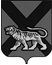 ТЕРРИТОРИАЛЬНАЯ ИЗБИРАТЕЛЬНАЯ КОМИССИЯ
МИХАЙЛОВСКОГО РАЙОНАРЕШЕНИЕс. Михайловка   В соответствии со статьями 27, 78, Избирательного кодекса Приморского края, на основании протоколов территориальной избирательной комиссии Михайловского района о результатах  выборов депутатов муниципального комитета Новошахтинского городского поселения по пятимандатным избирательным округам № 1, №2, учитывая, что в выборах депутатов муниципального комитета Новошахтинского городского поселения по пятимандатным  избирательным округам № 1, № 2   приняли участие  1368  избирателей, что составило 20,96 процента от числа избирателей, включенных в списки избирателей, территориальная избирательная комиссия Михайловского района. РЕШИЛА:1. Признать выборы депутатов муниципального комитета Новошахтинского городского поселения по пятимандатным   избирательным округам № 1, № 2 состоявшимися и действительными.        2. Признать избранными депутатами Новошахтинского городского поселения по пятимандатным избирательным округам № 1, № 2, которые получили наибольшее число голосов избирателей, принявших участие в голосовании:       -  по пятимандатному избирательному округу № 1: Капуста Андрей ЛеонидовичКапуста Дмитрий МихайловичМакаренко Евгений АлександровичРоженко Виктор ВикторовичСташко Екатерина Алексеевна; - по пятимандатному избирательному округу № 2:  Иванова Ирина ПетровнаКрючков Андрей ВикторовичМедведь Нина МихайловнаНовосельцева Евгения НиколаевнаХабарова Татьяна Николаевна. 3. Разместить настоящее решение на официальном сайте территориальной избирательной комиссии Михайловского района в информационно-телекоммуникационной сети «Интернет».         4. Направить настоящее решение в Избирательную комиссию Приморского края для размещения на официальном сайте Избирательной комиссии Приморского края в информационно – телекоммуникационной сети «Интернет».14.09.2020           191 /1477Об определении результатов  выборов депутатов муниципального комитета Новошахтинского городского поселенияпо пятимандатному избирательному округу.Председатель  комиссииА.А.ВеремчукСекретарь комиссииВ.В.Лукашенко